    Zarządzenie nr 01/05/2020 Dyrektora Zespołu Szkół Mechaniczno – Elektrycznych w Inowrocławiu z dnia 25.05.2020 r.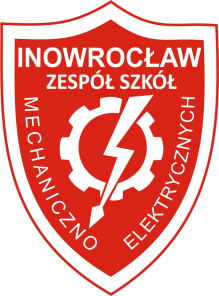 Regulamin rekrutacji kandydatów do klas pierwszych na rok szkolny 2020/2021 w Zespole Szkół Mechaniczno - Elektrycznych w InowrocławiuPodstawa prawna rekrutacji:Ustawa z dnia 14 grudnia 2016 r. Prawo Oświatowe ( Dz. U. z 2019 r. poz. 1148  ze zm.)Komunikat MEN z dnia 18 maja 2020 r. w/s postępowania rekrutacyjnego, a także terminów składania dokumentów do klas I szkół ponadpodstawowych na rok szkolny 2020/2021 ...Obowiązujące terminy:Składanie wniosków o przyjęcie do szkoły od 15 czerwca 2020 r. do 10 lipca 2020 r.Przyjmowanie dokumentów wymaganych przy rekrutacji (świadectwo ukończenia szkoły podstawowej, zaświadczenie OKE, dyplomy, itp.) - od 26 czerwca 2020 r. (piątek) do 10 lipca 2020 (piątek) do godz. 1500.Uzupełnienie wniosku o przyjęcie do szkoły o zaświadczenie o wyniku egzaminu ósmoklasisty: od 31 lipca 2020 r. do 4 sierpnia 2020 r. do godz. 1500.Ogłoszenie listy kandydatów zakwalifikowanych do przyjęcia do szkoły - 12 sierpnia 2020 r. o godz.1200.Potwierdzenie przez kandydatów woli podjęcia nauki w ZSM-E poprzez złożenie oryginału świadectwa i zaświadczenia o wynikach egzaminu ósmoklasisty – od 13 sierpnia 2020 r. do 18 sierpnia do godz. 1500.Ogłoszenie listy kandydatów przyjętych do szkoły – 19 sierpnia 2020 r. o godz. 1200.Rozpatrywanie odwołań - od 19 sierpnia 2020 r. do 21 sierpnia 2020 r.Kandydaci do klas I ZSM-E w Inowrocławiu składają niżej wymienione dokumenty:- podanie według wzoru (wygenerowane w systemie elektronicznej rekrutacji)- świadectwo ukończenia szkoły,- zaświadczenie o wynikach egzaminu ośmioklasisty,- 3 zdjęcia,- dokumenty potwierdzające osiągnięcia edukacyjne, artystyczne, wolontariat kandydata (np.dyplomy, zaświadczenia),Wszystkie kserokopie dokumentów muszą być potwierdzone za zgodność z oryginałem.Rekrutacja odbywać się będzie według następujących kryteriów punktowych:Absolwenci szkoły podstawowej, będący laureatami i finalistami ogólnopolskich olimpiad przedmiotowych oraz laureatami konkursów przedmiotowych (konkursy zgodnie z wykazemKujawsko – Pomorskiego Kuratora Oświaty) przyjmowani są niezależnie od kryteriów zawartych w niniejszym dokumencie.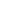 Kandydat do klasy I ZSM-E może uzyskać maksymalnie 200 pkt.Liczba punktów za wyniki egzaminu przeprowadzonego w ostatnim roku nauki w SP wynosi maksymalnie 100 pkt. (cz. humanist.: 40, w tym: j. polski – 20, historia i wos – 20, cz. mat.- przyr. - 40, w tym: matematyka – 20, przedm. przyrodnicze – 20, język obcy na poziomie podstawowym – 20). Wynik egzaminu ośmioklasisty przedstawiony w procentach z poszczególnych zakresów egzaminu (tj. j. polskiego, matematyki, historii i WOS oraz j. obcego na poziomie podstawowym) mnoży się przez 0,2.Oceny z j. polskiego oraz trzech wybranych obowiązkowych zajęć edukacyjnych uzyskane na świadectwie ukończenia SP przeliczane będą na punkty według następującej zasady:Ocena celująca – 18 pkt.Ocena bardzo dobra – 17 pkt.Ocena dobra – 14 pkt.Ocena dostateczna – 8 pkt.Ocena dopuszczająca – 2 pkt.Trzy przedmioty, które będą brane pod uwagę w rekrutacji: matematyka, fizyka, informatyka.Punktacji podlegają również inne osiągnięcia ucznia mające znaczenie dla dalszej jego edukacji, takie jak:a) ukończenie SP z wyróżnieniem – 7 pkt.b) osiągnięcia w zawodach wiedzy o zasięgu ponad wojewódzkim organizowanych na podstawie zawartych porozumień przez kuratoria oświaty: - tytuł finalisty - 10 pkt. - tytuł laureata w konkursie tematycznym lub interdyscyplinarnym – 7 pkt. - tytuł finalisty w konkursie tematycznym lub interdyscyplinarnym – 5 pkt.c) osiągnięcia w zawodach wiedzy – konkursach organizowanych przez Kujawsko – Pomorskiego Kuratora Oświaty - dwóch lub więcej tytułów finalisty – 10 pkt - dwóch lub więcej tytułów laureate konkursu tematycznego lub interdyscyplinarnym – 7 pkt - dwóch lub więcej tytułów finalisty konkursu tematycznego lub interdyscyplinarnego – 5 pkt - tytuł finalisty konkursu przedmiotowego – 7 pkt - tytuł laureata konkursu tematycznego lub interdyscyplinarnego – 5 pkt - tytuł finalisty konkursu tematycznego lub interdyscyplinarnego – 3 pkt.d) za osiągnięcia w zawodach wiedzy, sportowych i artystycznych innych niż wymienionych wyżej na szczeblu: - międzynarodowym - 4 pkt - krajowym - 3 pkt - wojewódzkim - 2 pkt - powiatowym - 1 pktW przypadku gdy kandydat ma więcej niż jedno szczególne osiągnięcie wymienione w pkt. b i d wpisane na świadectwie ukończenia szkoły, maksymalna liczba punktów możliwych do uzyskania za wszystkie osiągnięcia nie może przekroczyć 18 pkt.e) za wolontariat rozumiany jako systematyczna, (co najmniej w nieprzerwanym okresie 10 miesięcy), udokumentowana działalność wykonywana ochotniczo i bez wynagrodzenia, np. aktywna współpraca z domem dziecka, hospicjum, schroniskiem zwierząt, organizacjami charytatywnymi – 3 pktBrak wpisu na świadectwie ukończenia SP o określonym wyżej osiągnięciu powoduje nienaliczenie punktów za osiągnięcia.Oryginał dyplomu uzyskanego za osiągnięcia sportowe lub dokumentu o działalności w wolontariacie, należy przedstawić w szkole pierwszego wyboru.f) Minister Edukacji Narodowej ustalił sposób przeliczania ocen na świadectwie ukończenia SP na punkty w przypadku, gdy uczeń został zwolniony z egzaminu ośmioklasisty z danego zakresu lub danej części lub z całości egzaminu, w cytowanym wyżej rozporządzeniu.W przypadku równorzędnych wyników punktowych kandydatów, uzyskanych w postępowaniu kwalifikacyjnym Komisja Rekrutacyjna będzie brała pod uwagę w kolejności następujące kryteria:- uzyskana liczba punktów na egzaminie ośmioklasisty,- uzyskana liczba punktów za świadectwo,- uzyskana liczba punktów za inne osiągnięcia,- uczniowie z placówek opiekuńczo – wychowawczych,- uczniowie umieszczeni w rodzinach zastępczych,- kandydaci z problemami zdrowotnymi, niepełnosprawni, posiadający opinie publicznej poradni psychologiczno-pedagogicznej lub innej publicznej poradni specjalistycznej w sprawie ograniczonej możliwości wyboru kierunku kształcenia ze względu na stan zdrowia kandydata.O przyjęciu do szkoły decyduje największa suma punktów uzyskanych przez kandydata w postępowaniu rekrutacyjnym. Istnieje możliwość przyjęcia kandydata do innej klasy w tej samej szkole w przypadku nie zakwalifikowania się do wcześniej wybranej.Szczegóły dotyczące oferty edukacyjnej szkoły na rok szkolny 2020/2021zamieszczone są na stronie http://zspnr3inowroclaw.pl/Paweł KarólewskiInowrocław, 25.05.2020 r. 							Dyrektor Szkoły